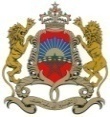 الدورة الثانية والأربعين للاستعراض الدوري الشاملكلمة وفد المملكة المغربية برسم الاستعراض الدوري الشامل لدولة الامارات العربية المتحدة(جنيف، 08 ماي 2023)*********‏السيد الرئيس، ‏يرحب وفد المملكة المغربية بمعالي الدكتورة شما بنت سهيل المزروعي، وزيرة تنمية المجتمع بالإمارات العربية المتحدة، والوفد المرافق له، ويشكرها على عرضها الافتتاحي المميز، وإحاطتها للمجلس بشأن الخطوات الهامة المتخذة في إطار السعي المتواصل لدولة الامارات الشقيقة، لترقية وحماية حقوق الانسان.وإذ نهنئ الإمارات العربية المتحدة على الخطوات التي اتخذتها في هذا السياق، وخاصة إنشاء الهيئة الوطنية لحقوق الانسان، وفق مبادئ باريس، وإطلاق العملية التشاورية في نهاية 2020، من أجل وضع الخطة الوطنية لحقوق الإنسان، فإنها تتطلع إلى أن تكون هذه الخطة رافعة لتعزيز المكتسبات لمزيد صيانة الحقوق المدنية والسياسية، والحقوق الاقتصادية والاجتماعية والثقافية، وكذا حقوق الفئات الأولى بالرعاية.وفي هذا السياق، يود وفد المملكة المغربية اقتراح التوصيتين التاليتين:مواصلة وتعزيز البرامج الحكومية الرامية الى تعزيز قيم التسامح ومكافحة التمييز والتطرف، وذلك من خلال تسريع تنفيذ البرنامج الوطني للتسامح، بما يساهم في ترسيخ قيم التسامح والتعددية الثقافية وقبول الآخر.اتخاذ الخطوات الإجرائية والعملية من أجل تعزيز المساواة بين الرجل والمرأة في الحقوق والواجبات، وذلك تنفيذا لمقتضيات المرسوم بقانون اتحادي رقم 41 لسنة 2022، في شأن الأحوال الشخصية المدني، وكذا استراتيجية التوازن بين الجنسين لدولة الامارات لسنوات ما بين 2022 و2026.في الختام، يتمنى وفد المملكة المغربية للوفد الاماراتي الشقيق كامل النجاح والتوفيق في هذا الاستعراض الدوري الشامل.شكرا السيد الرئيس.